　＃２０１９ #いのしし年 ＃あけましておめでとうございます ＃今年も　　　すてきな1年になりますように ＃今年も健康第１で!!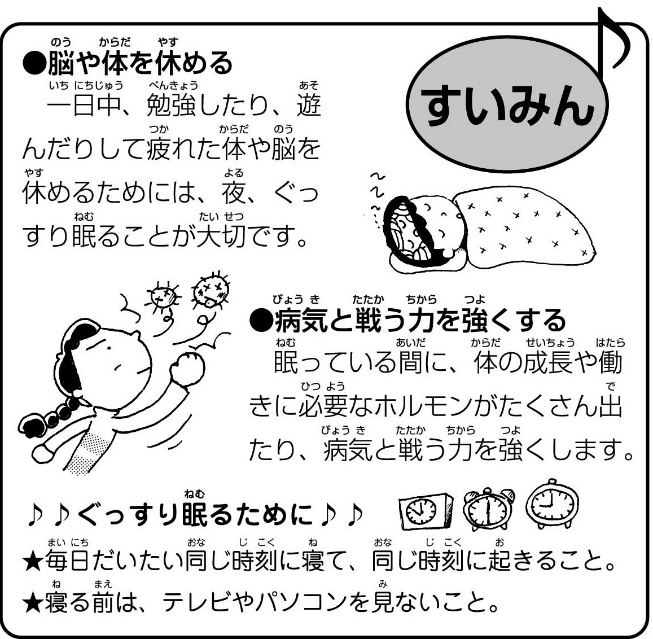 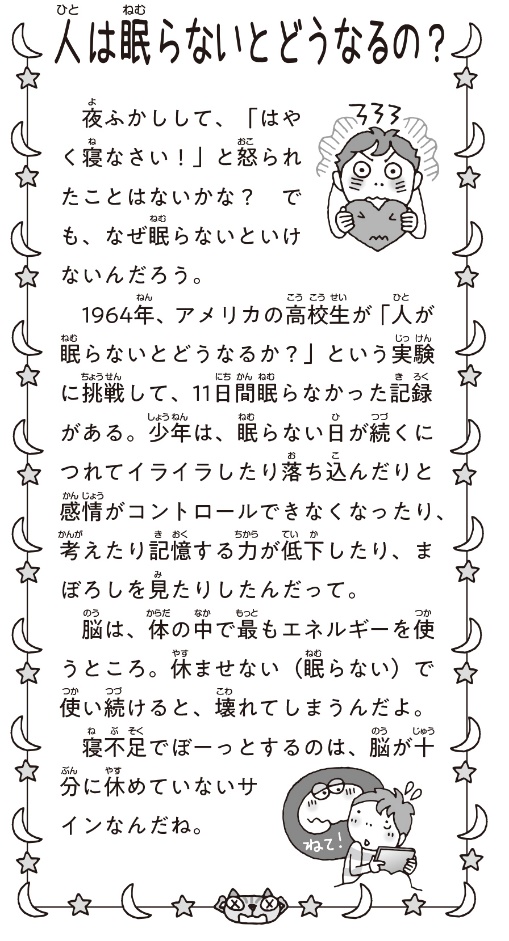 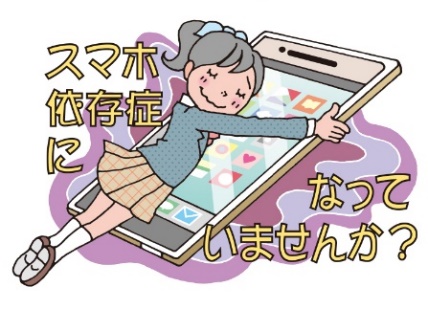 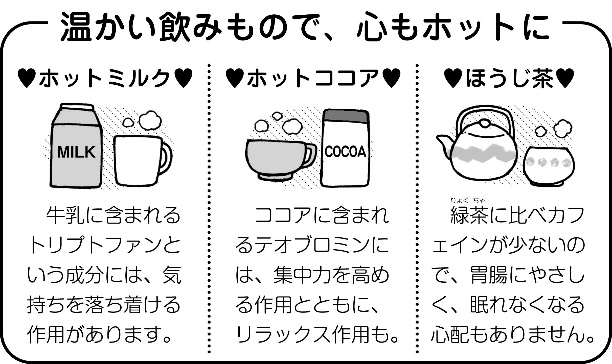 ＊名護市でも、インフルエンザの発生が見られます（今週に入って、感染者が増加傾向にあります）。名護市の1/7の集計から、43人56人60人となっています。感染を広げないためにもしっかり予防しましょう！人ごみへの外出は、できるだけ避けましょう。（お家の方へ…保健便りの裏面に、治癒証明書をコピーして載せています。インフルエンザに感染した場合、この用紙を記入し登校の際に持たせてください。）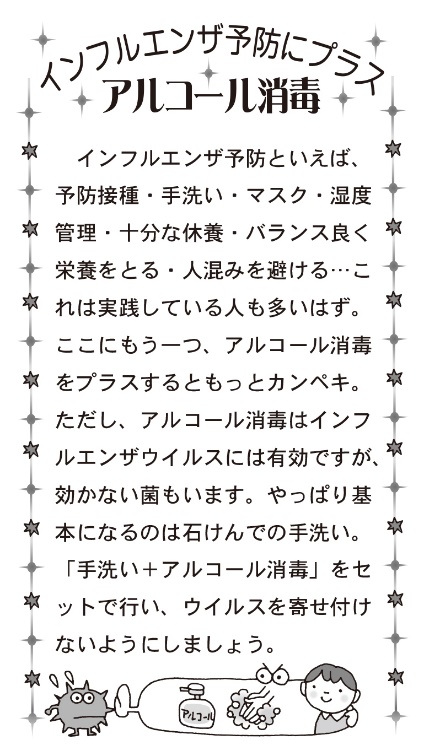 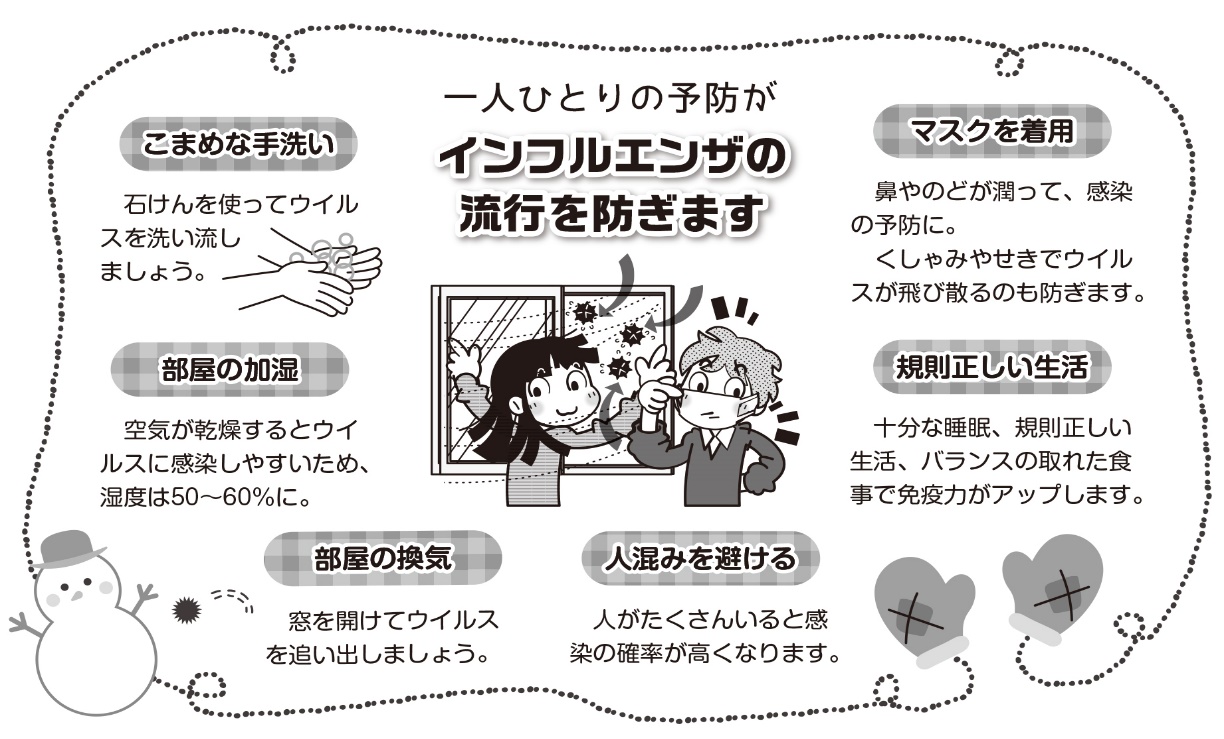 